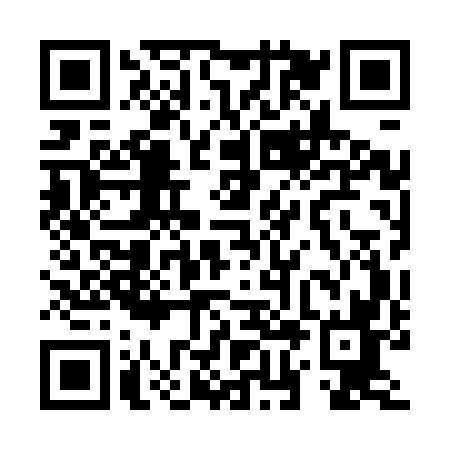 Prayer times for San Alberto, ParaguayMon 1 Apr 2024 - Tue 30 Apr 2024High Latitude Method: NonePrayer Calculation Method: Muslim World LeagueAsar Calculation Method: ShafiPrayer times provided by https://www.salahtimes.comDateDayFajrSunriseDhuhrAsrMaghribIsha1Mon4:335:4911:433:065:386:492Tue4:335:4911:433:055:376:483Wed4:345:4911:433:055:366:474Thu4:345:5011:423:045:356:465Fri4:345:5011:423:035:346:456Sat4:355:5111:423:035:336:447Sun4:355:5111:423:025:326:438Mon4:365:5211:413:025:316:429Tue4:365:5211:413:015:306:4110Wed4:365:5211:413:005:296:4011Thu4:375:5311:403:005:286:3912Fri4:375:5311:402:595:276:3913Sat4:385:5411:402:585:266:3814Sun4:385:5411:402:585:256:3715Mon4:385:5511:392:575:246:3616Tue4:395:5511:392:575:236:3517Wed4:395:5611:392:565:226:3418Thu4:395:5611:392:555:216:3319Fri4:405:5611:392:555:206:3320Sat4:405:5711:382:545:206:3221Sun4:415:5711:382:535:196:3122Mon4:415:5811:382:535:186:3023Tue4:415:5811:382:525:176:3024Wed4:425:5911:382:525:166:2925Thu4:425:5911:372:515:156:2826Fri4:426:0011:372:505:156:2727Sat4:436:0011:372:505:146:2728Sun4:436:0111:372:495:136:2629Mon4:446:0111:372:495:126:2530Tue4:446:0211:372:485:126:25